Počítame a striháme s lienkouPrecvičíme si počítanie aj naše rúčky a prsty : 1.Na výkres, alebo tvrdý papier, kto má doma podľa možnosti, si nakreslíme štvorlístky, do ktorých nakreslíme lienky, prikladám obrázok :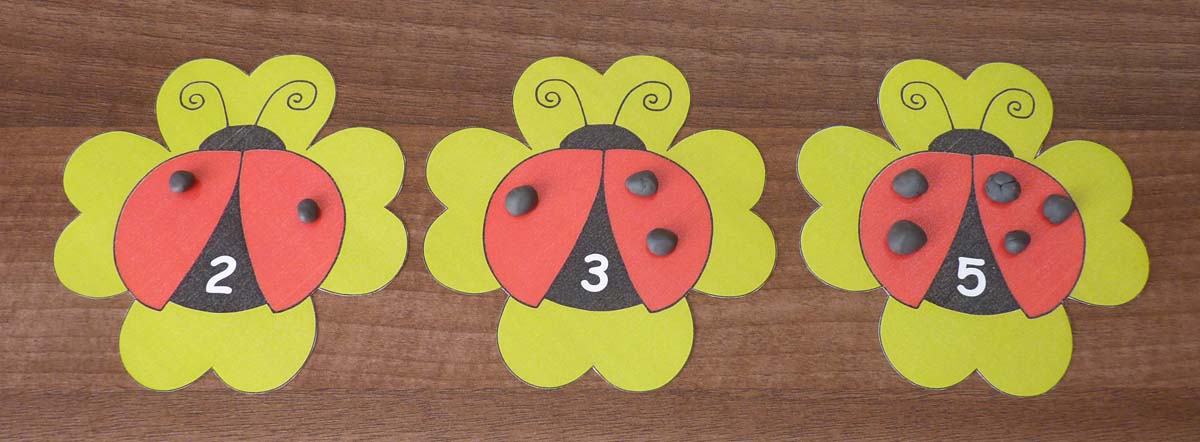 Vystrihnite si ich, 4- ročný strihajú bez pomoci – už to zvládnu, vyfarbite si ich. Z čiernej, alebo farebnej plastelíny – aká sa nájde vymodelujte lienke bodky a ozdobte nimi krídelká podľa čísla na chrbátiku - s číslami detičkám pomáhame.2. Zahráme sa s lienkouPri tejto hre  hádžete  kockou, napr. ak hodíte 5, tak uložíte na krídla lienky 5 gombičiek. Takto pokračujete ďalej, kým nie je zaplnená celá hracia plocha. Lienku si nakreslite na veľký výkres, alebo kartón, kto čo doma má a nájde. Veselé počítanie.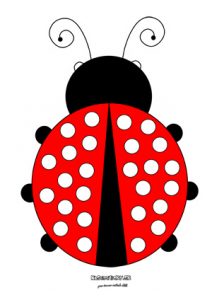 4. Lienku si vystrihneme, vyfarbíme a zlepíme, 4 – ročný strihajú bez pomoci 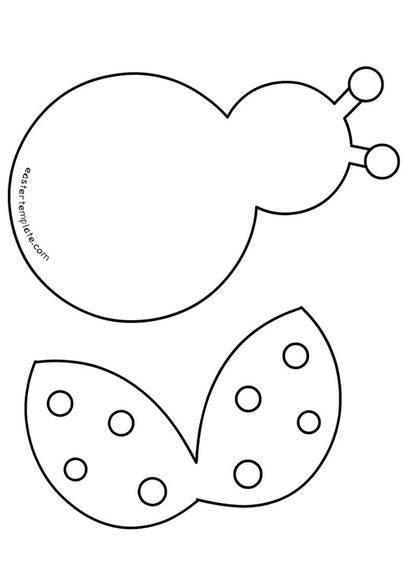 